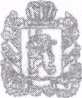 РОССИЙСКАЯ ФЕДЕРАЦИЯКРАСНОЯРСКИЙ КРАЙСАЯНСКИЙ РАЙОНСРЕДНЕАГИНСКИЙ СЕЛЬСКИЙ СОВЕТ ДЕПУТАТОВРЕШЕНИЕ           13.10.2021                             с. Средняя Агинка                    № 36 О порядке сообщения лицами, замещающими муниципальные должности, и муниципальными служащими о получении подарка в связи с их должностным положением или исполнением ими служебных (должностных) обязанностей, сдачи и оценки подарка, реализации (выкупа) и зачисления средств, вырученных от его реализации В соответствии с Федеральным законом от 25 декабря 2008 г. № 273-ФЗ «О противодействии коррупции», постановлением Правительства Российской Федерации от 09 января 2014 г. № 10 «О порядке сообщения отдельными категориями лиц о получении подарка в связи с их должностным положением или исполнением ими служебных (должностных) обязанностей, сдачи и оценки подарка, реализации (выкупа) и зачисления средств, вырученных от его реализации», руководствуясь ст. 21 Устава Среднеагинского сельсовета, Среднеагинский сельский Совет депутатов РЕШИЛ: Утвердить Положение о порядке сообщения лицами, замещающими муниципальные должности, и муниципальными служащими о получении подарка в связи с их должностным положением или исполнением ими служебных (должностных) обязанностей, сдаче и оценке подарка, реализации (выкупе) и зачислении средств, вырученных от его реализации согласно приложению 1.Утвердить форму уведомления о получении подарка согласно приложению 2.Утвердить форму журнала регистрации уведомлений о получении лицами, замещающими муниципальные должности, и муниципальными служащими подарков в связи с протокольным мероприятием, служебной командировкой и другим официальным мероприятием согласно приложению 3.Утвердить форму акта приема-передачи подарка согласно приложению 4.Утвердить форму журнала учета актов приема-передачи подарков согласно приложению 5. Сформировать комиссию для определения стоимости подарков, полученных лицами, замещающими муниципальные должности, и муниципальными служащими в связи с протокольным мероприятием, со служебной командировкой и с другим официальным мероприятием согласно приложению 6.Утвердить Положение об оценочной комиссии для определения стоимости подарков, полученных лицами, замещающими муниципальные должности, и муниципальными служащими в связи с протокольным мероприятием, со служебной командировкой и с другим официальным мероприятием согласно приложению 7.Контроль за исполнением решения возложить на постоянную комиссию по местному самоуправлению, законности, правопорядку и защите прав граждан (Мокашов А.В.).Настоящее решение  вступает в силу  с момента подписания, подлежит опубликованию газете «Среднеагинские вести», и размещению на странице Среднеагинского сельсовета официального сайта администрации Саянского района www/ adm-sayany.ru в информационно-телекоммуникационной сети Интернет.Глава Среднеагинского сельсовета,Председатель Среднеагинского Сельского Совета депутатов                                                                              Р.Ф.НаузниковПриложение № 1решению Среднеагинского сельского Совета депутатов От 13 октября 2021 №  36Положениео порядке сообщения лицами, замещающими муниципальные должности, и муниципальными служащими о получении подарка в связи с их должностным положением или исполнением ими служебных (должностных) обязанностей, сдаче и оценке подарка, реализации (выкупе) и зачислении средств, вырученных от его реализацииНастоящее Положение определяет порядок сообщения лицами, замещающими муниципальные должности, и муниципальными служащими о получении подарка в связи с протокольными мероприятиями, служебными командировками и другими официальными мероприятиями, участие в которых связано с их должностным положением или исполнением ими служебных (должностных) обязанностей, порядок сдачи и оценки подарка, реализации (выкупе) и зачислении средств, вырученных от его реализации.Для целей настоящего Положения используются следующие понятия:“подарок, полученный в связи с протокольными мероприятиями, служебными командировками и другими официальными мероприятиями” – подарок, полученный лицом, замещающим муниципальную должность, от физических (юридических) лиц, которые осуществляют дарение исходя из должностного положения одаряемого или исполнения им служебных (должностных) обязанностей, за исключением канцелярских принадлежностей, которые в рамках протокольных мероприятий, служебных командировок и других официальных мероприятий предоставлены каждому участнику указанных мероприятий в целях исполнения им своих служебных (должностных) обязанностей, цветов и ценных подарков, которые вручены в качестве поощрения (награды);“получение подарка в связи с должностным положением или в связи с исполнением служебных (должностных) обязанностей” – получение лицом, замещающим муниципальную должность лично или через посредника от физических (юридических) лиц подарка в рамках осуществления деятельности, предусмотренной должностной инструкцией, а также в связи с исполнением служебных (должностных) обязанностей в случаях, установленных федеральными законами и иными нормативными актами, определяющими особенности правового положения и специфику служебной и трудовой деятельности указанных лиц.Лица, замещающие муниципальные должности , и муниципальные служащие не вправе получать не предусмотренные законодательством Российской Федерации подарки от физических (юридических) лиц в связи с их должностным положением или исполнением ими служебных (должностных) обязанностей.Лица, замещающие муниципальные должности , и муниципальные служащие обязаны в порядке, предусмотренном настоящим Положением, уведомлять обо всех случаях получения подарка в связи с их должностным положением или исполнением ими служебных (должностных) обязанностей главу сельсовета  или иное лицо, уполномоченное исполнять обязанности представителя нанимателя (далее – Работодатель).Уведомление о получении подарка в связи с должностным положением или исполнением служебных (должностных) обязанностей (далее – уведомление) составляется в 2 экземплярах, один из которых возвращается лицу, представившему уведомление, с отметкой о регистрации, другой экземпляр направляется в оценочную комиссию для определения стоимости подарков, полученных лицами, замещающими муниципальные должности, и муниципальными служащими в связи с протокольным мероприятием, со служебной командировкой и с другим официальным мероприятием (далее – оценочная комиссия).Уведомление подлежит регистрации в течение одного рабочего дня, с момента его подачи, в журнале регистрации уведомлений о получении лицами, замещающими муниципальные должности, и муниципальными служащими, подарков в связи с протокольным мероприятием, служебной командировкой и другим официальным мероприятием (далее – журнал регистрации уведомлений).Ведение журнала регистрации уведомлений возлагается на секретаря оценочной комиссии администрации.Уведомление, представляется не позднее 3 рабочих дней со дня получения подарка в оценочную комиссию.К уведомлению прилагаются документы (при их наличии), подтверждающие стоимость подарка (кассовый чек, товарный чек, иной документ об оплате (приобретении) подарка).В случае если подарок получен во время служебной командировки, уведомление представляется не позднее 3 рабочих дней со дня возвращения лица, получившего подарок, из служебной командировки.При невозможности подачи уведомления в сроки, указанные в абзацах первом и втором настоящего пункта, по причине, не зависящей от муниципального служащего, оно представляется не позднее следующего дня после ее устранения.Подарок, стоимость которого подтверждается документами и превышает 3 тыс. рублей либо стоимость которого получившим его лицом, замещающим муниципальную должность неизвестна, сдается секретарю оценочной комиссии, который принимает его на хранение по акту приема-передачи, не позднее 5 рабочих дней со дня регистрации уведомления в соответствующем журнале регистрации.Акт приема-передачи составляется в 2-х экземплярах: один экземпляр – для лица, замещающего муниципальную должность, второй – для секретаря оценочной комиссии.Акты приема-передачи регистрируются в Журнале учета актов приема – передачи подарков, полученных лицами, замещающими муниципальные должности, и муниципальными служащими в связи с протокольными мероприятиями, служебными командировками и другими официальными мероприятиями (далее – журнал учета актов приема – передачи). Журнал учета актов приема – передачи должен быть оформлен согласно приложению 5 к настоящему постановлению, быть пронумерован, прошнурован и скреплен печатью администрации.К принятым на хранение подаркам секретарем оценочной комиссии прикрепляется ярлык с указанием фамилии, инициалов, должности передавшего подарок лица, замещающего муниципальную должность, даты и номера акта приема-передачи и прилагаемых к нему документов.Хранение подарков осуществляется в обеспечивающем сохранность помещении.До передачи подарка по акту приема-передачи ответственность в соответствии с законодательством Российской Федерации за утрату или повреждение подарка несет лицо, получившее подарок.В целях принятия к бухгалтерскому учету подарка в порядке, установленном законодательством Российской Федерации, определение его стоимости проводится на основе рыночной цены, действующей на дату принятия к учету подарка, или цены на аналогичную материальную ценность в сопоставимых условиях с привлечением при необходимости комиссии или коллегиального органа. Сведения о рыночной цене подтверждаются документально, а при невозможности документального подтверждения – экспертным путем.Подарок возвращается сдавшему его лицу по акту приема-передачи в случае, если его стоимость не превышает 3 тыс. рублей.Оценочная комиссия обеспечивает включение в установленном порядке принятого к бухгалтерскому учету подарка, стоимость которого превышает 3 тыс. рублей, в реестр муниципального имущества Среднеагинского сельсовета. Лицо, замещающее муниципальную должность, сдавшее подарок, может его выкупить, направив на имя Работодателя соответствующее заявление не позднее двух месяцев со дня сдачи подарка.Оценочная комиссия в течение 3 месяцев со дня поступления заявления, указанного в пункте 12 настоящего Положения, организует оценку стоимости подарка для реализации (выкупа) и уведомляет в письменной форме лицо, подавшее заявление, о результатах оценки, после чего в течение месяца заявитель выкупает подарок по установленной в результате оценки стоимости или отказывается от выкупа.Подарок, в отношении которого не поступило заявление, указанное в пункте 11 настоящего Положения, может использоваться администрацией Среднеагинского сельсовета с учетом заключения оценочной комиссии о целесообразности использования подарка для обеспечения деятельности администрации.В случае нецелесообразности использования подарка Работодателем, принимается решение о реализации подарка и проведении оценки его стоимости для реализации (выкупа), осуществляемой уполномоченными муниципальными органами и организациями посредством проведения торгов в порядке, предусмотренном законодательством Российской Федерации.Оценка стоимости подарка для реализации (выкупа), предусмотренная пунктами 13 и 15 настоящего Положения, осуществляется субъектами оценочной деятельности в соответствии с законодательством Российской Федерации об оценочной деятельности.В случае если подарок не выкуплен или не реализован, Работодателем принимается решение о повторной реализации подарка, либо о его безвозмездной передаче на баланс благотворительной организации, либо о его уничтожении в соответствии с законодательством Российской Федерации.Средства, вырученные от реализации (выкупа) подарка, зачисляются в доход соответствующего бюджета в порядке, установленном бюджетным законодательством Российской Федерации.Приложение № 2решению Среднеагинского сельского Совета депутатов От 13 октября 2021 №  36УВЕДОМЛЕНИЕ  О  ПОЛУЧЕНИИ  ПОДАРКА_______________________________________________________________________________________(оценочная комиссия для определения стоимости подарков, полученных лицами, замещающими муниципальные должности, и муниципальными служащими в связи с протокольным мероприятием, со служебной командировкой и с другим официальным мероприятием)от _______________________________________________________________________________________________________________________________________________________________(Ф.И.О., занимаемая должность)Уведомление о получении подарка от “__” ________ 20__ г. Извещаю о получении _________________________________________________________  _____________________________________________________________________________                                                       (дата получения)подарка(ов) на _______________________________________________________________                                                                             (наименование протокольного мероприятия, служебной командировки, другого                                официального мероприятия, место и дата проведения) Приложение: ______________________________________________ на _____ листах.                                          (наименование документа) Лицо, представившее уведомление _________  ______________________  “__” ____ 20__ г.                                                                             (подпись)    (расшифровка подписи) Лицо, принявшее уведомление  _________  ________________________  “__” ____ 20__ г.                                                                          (подпись)    (расшифровка подписи) Регистрационный номер в журнале регистрации уведомлений ___________________                                                                                                             “__” _________ 20__ г.<*> Заполняется при наличии документов, подтверждающих стоимость подаркаПриложение № 3решению Среднеагинского сельского Совета депутатов От 13 октября 2021 №  36ЖУРНАЛрегистрации уведомлений о получении лицами, замещающими муниципальные должности , и муниципальными служащими подарков в связи с протокольным мероприятием, служебной командировкой и другим официальным мероприятиемПриложение № 4решению Среднеагинского сельского Совета депутатов От 13 октября 2021 №  36АКТприема – передачи подарка “____”_____________20___                                                                            №_______ В соответствии со статьей 575 Гражданского кодекса Российской Федерации и Федеральным законом от 25.12.2008 № 273-ФЗ “О противодействии коррупции” _________________________________________________________________________________(ФИО, должность служащего)передает, а ответственное лицо _______________________________________________________________________________(ФИО, должность  служащего)принимает подарок, полученный в связи с: ______________________________________________________________________________(указывается мероприятие и дата)Наименование __________________________________________________________________Вид подарка _________________________________________________________________(бытовая техника, предметы искусства и др.)Сдал ___________________                                                  Принял _______________               (Ф.И.О., подпись)                                                                                        (Ф.И.О., подпись)Приложение № 5решению Среднеагинского сельского Совета депутатов От 13 октября 2021 №  36ЖУРНАЛучета актов приема-передачи подарковПриложение № 6решению Среднеагинского сельского Совета депутатов От 13 октября 2021 №  36Состав комиссии для определения стоимости подарков, полученных лицами, замещающими муниципальные должности , и муниципальными служащими в связи с протокольным мероприятием, со служебной командировкой и с другим официальным мероприятием Состав комиссии по поступлению и выбытию активовПриложение № 7решению Среднеагинского сельского Совета депутатов От 13 октября 2021 №  36ПОЛОЖЕНИЕоб оценочной комиссии для определения стоимости подарков, полученных лицами, замещающими муниципальные должности, и муниципальными служащими в связи с протокольным мероприятием, со служебной командировкой и с другим официальным мероприятием.Общие положения 1.1. Настоящее Положение устанавливает состав и порядок работы оценочной комиссии для определения стоимости подарков, полученных в связи с протокольным мероприятием, служебной командировкой и другим официальным мероприятием (далее – официальные мероприятия).1.2. Оценочная комиссия для определения стоимости подарков, полученных лицами, замещающими муниципальные должности, и муниципальными служащими в связи с официальными мероприятиями (далее – комиссия), образуется правовым актом администрации  Среднеагинского се6льсовета.1.3. Целью деятельности комиссии является определение стоимости подарков, полученных лицами, замещающими муниципальные должности, и муниципальными служащими в связи с официальными мероприятиями.Состав комиссии 2.1. В состав комиссии входят: председатель комиссии, заместитель председателя комиссии, секретарь комиссии, члены комиссии.2.2. Председатель комиссии:2.2.1. осуществляет общее руководство работой комиссии;2.2.2. председательствует на заседаниях комиссии;2.2.3. распределяет обязанности между членами комиссии;2.2.4. контролирует исполнение решений, принятых комиссией;2.2.5. подписывает протоколы заседаний и решения, принимаемые комиссией.2.3. Заместитель председателя комиссии выполняет обязанности председателя комиссии в случае его отсутствия, а также осуществляет по поручению председателя комиссии иные полномочия.2.4. Секретарь комиссии:2.4.1. организационно обеспечивает деятельность комиссии;2.4.2. ведет делопроизводство;2.4.3. принимает поступающие в комиссию материалы, проверяет правильность и полноту их оформления;2.4.4. ведет протоколы заседания комиссии.Полномочия комиссии 3.1. Комиссия при проведении оценки вправе:3.1.1. определять стоимость подарков лиц, замещающих муниципальные должности, и муниципальных служащих на основании представленных документов или, если таковые отсутствуют, исходя из рыночной стоимости аналогичного (подобного) имущества, сведения о которой должны быть подтверждены документально.3.1.2. В случае если комиссия придет к выводу о том, что подарок имеет историческую, художественную, научную или культурную ценность и оценка подарка затруднена вследствие его уникальности или отсутствия на рынке, а также при возникновении спора о стоимости подарка для его оценки может привлекаться независимый оценщик в порядке, установленном Федеральным законом от 29 июля 1998 г. № 135-ФЗ «Об оценочной деятельности в Российской Федерации».3.2. Комиссия имеет иные полномочия в соответствии с действующим законодательством.Порядок деятельности комиссии 4.1. Заседания комиссии проводятся в срок, не превышающий 20 рабочих дней со дня передачи подарка по акту  приема – передачи.4.2. Председатель комиссии при поступлении к нему информации от ответственного лица, содержащей основания для проведения заседания комиссии, в 3-дневный срок назначает дату заседания комиссии.4.3. Заседания комиссии считаются правомочными, если на них присутствует не менее половины от общего числа членов комиссии.4.4. В случае получения подарка лицом, входящим в состав комиссии, указанное лицо не принимает участие в заседании комиссии.4.5. При проведении заседания ведется протокол, подписываемый председателем и секретарем комиссии.Решения, принимаемые комиссией 5.1. Решения, принимаемые комиссией: определение стоимости подарка.5.2. Решение комиссии направляются лицу, получившему подарок.Наименование подаркаХарактеристика подарка, его описаниеКоличество предметовСтоимость в рублях <*>1Итого№п/пДатаподачи уведомленияФ.И.О.муниципального служащего, принявшего уведомлениеПодписьмуниципального служащего, принявшего уведомлениеВид подаркаЗаявленная стоимостьОтметка о желании выкупить подарок1234567N
п/пДатаНаименование  подаркаВид
подаркаФ. И. О.,
должность
служащего,
сдавшего
подарокПодпись
служащего
сдавшего
подарокФ. И. О.,
должность
служащего,
принявшего
подарокПодпись
служащего, принявшего
подарок12345678№Должность члена комиссииДолжность1.ПредседательГлава администрации2.Заместитель председателяЗам. главы администрации3.Секретарь Главный бухгалтер администрации